МУНИЦИПАЛЬНОЕ БЮДЖЕТНОЕ ОБЩЕОБРАЗОВАТЕЛЬНОЕ УЧРЕЖДЕНИЕ «СРЕДНЯЯ ОБЩЕОБРАЗОВАТЕЛЬНАЯ ШКОЛА №6» (МБОУ «СОШ№6» с. Еленовское) ИНН 0102004100 КПП 010101001 ОГРН 1020100864178385322, Республика Адыгея, Красногвардейский район, с. Еленовское, ул. Юбилейная, дом №23Приказ31.08.2022 г.                                                                                                          № 141/3Об утверждении программ дополнительного образования детей в 2022-2023 учебном годуВ соответствии с частью 4 статьи 75 Федерального закона Российской Федерации от 29 декабря 2012 года № 273-ФЗ «Об образовании в Российской Федерации», в целях организации дополнительного образования в МБОУ «СОШ № 6» с. Еленовское ПРИКАЗЫВАЮ:Утвердить следующие программы дополнительного образования:«Я – лидер, я – волонтер» в объеме 36 часов;«Добро вокруг нас» в объеме 36 часов;«Комбинированный туризм в объеме 36 часов;«Мой край: природные памятники и легенды Адыгеи».Назначить руководителями образовательных программ:Баронову Зарет Даудовну, педагога дополнительного образования, руководителем программы, указанной в п. 1.1;Баронову Зарет Даудовну, педагога дополнительного образования, руководителем программы, указанной в п. 1.2;Филоненко Алексея Алексеевича, педагога дополнительного образования, руководителем программы, указанной в п. 1.3;Бандюкова Максима Сергеевича, педагога дополнительного образования, руководителем программы, указанной в п. 1.4.Контроль исполнения данного приказа возложить на заместителя директора по УВР Потрясову Т.В.Настоящий приказ вступает в силу с момента его подписания.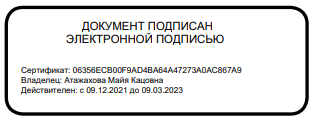 Директор МБОУ «СОШ № 6»                          /М.К. Атажахова/С приказом ознакомлены:№ФИО ответственногоПодпись1Потрясова Татьяна Васильевна